 MODELLO DI REQUISITI FUNZIONALI DEL SITO WEB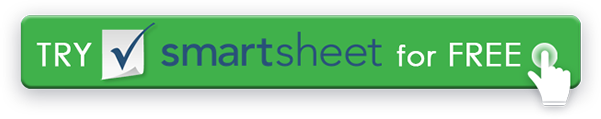 Utilizzare questo modello per comunicare una visione per un sito Web nuovo o aggiornato alle parti interessate all'interno dell'azienda e alle risorse di sviluppo Web contrattate.CHI SEI?Può essere utile ricordare agli utenti interni qual è il tuo scopo ed è essenziale per una buona funzione e progettazione per spiegarlo ai fornitori esterni. Cosa fa la tua organizzazione? Quando è stata fondata la tua organizzazione e perché? Dimensioni dell'azienda e posizione. Principali prodotti e servizi. CHI SEI?PERCHÉ HAI BISOGNO DI UN SITO WEB?Qual è lo scopo di un sito web? Quali sono i tuoi obiettivi di business per il sito web e come saprai quando li avrai raggiunti? Quali sono i problemi con il tuo sito esistente? Un esempio di obiettivo è quello di aumentare i lead in entrata per i servizi. Un obiettivo secondario potrebbe essere quello di migliorare la velocità con cui gli account manager vengono informati delle richieste basate sul web.PERCHÉ HAI BISOGNO DI UN SITO WEB?CHI È IL TUO PUBBLICO CHIAVE?Chi ha bisogno di guardare il tuo sito web? Sono i clienti? Ricercatori? La stampa? E cosa vuole fare il tuo pubblico quando arriva al tuo sito? Cosa vuoi che facciano? CHI È IL TUO PUBBLICO CHIAVE?COME DOVREBBE ESSERE ORGANIZZATO IL TUO SITO?Tracciate l'architettura delle informazioni. Non essere vincolato da alcun progetto esistente. E non sorprenderti se questo schizzo cambia durante lo sviluppo.COME DOVREBBE ESSERE ORGANIZZATO IL TUO SITO?COME FUNZIONA?Puoi discutere di questo aspetto senza avere un background nella programmazione web se consideri cose come se una pagina debba includere un modulo di indirizzo o cosa è richiesto se devi accettare pagamenti. La discussione sull'organizzazione e la funzionalità può essere espressa al meglio nelle storie utente: come <utente>, voglio <do qualcosa>, in modo da <aperiare o creare un vantaggio>. Ad esempio:  come cliente, voglio rimuovere articoli extra dal mio carrello in modo da acquistare solo ciò di cui ho bisogno.COME FUNZIONA?CHI SONO I TUOI CONCORRENTI?Elencare i siti dei tuoi concorrenti immediati può fornire idee per miglioramenti e opportunità per aggiungere valore che i loro siti non possono offrire. CHI SONO I TUOI CONCORRENTI?CHE ALTRO?Considera come verrà utilizzato il tuo sito o l'usabilità. Dettaglia eventuali requisiti di conformità, come HIPAA per i siti sanitari. CHE ALTRO?QUAL È IL TUO BUDGET E LA TUA SCADENZA?È importante che tu e i tuoi fornitori di sviluppo web comprendiate questi potenziali vincoli. QUAL È IL TUO BUDGET E LA TUA SCADENZA?DISCONOSCIMENTOTutti gli articoli, i modelli o le informazioni fornite da Smartsheet sul sito Web sono solo di riferimento. Mentre ci sforziamo di mantenere le informazioni aggiornate e corrette, non rilasciamo dichiarazioni o garanzie di alcun tipo, esplicite o implicite, circa la completezza, l'accuratezza, l'affidabilità, l'idoneità o la disponibilità in relazione al sito Web o alle informazioni, agli articoli, ai modelli o alla grafica correlata contenuti nel sito Web. Qualsiasi affidamento che fai su tali informazioni è quindi strettamente a tuo rischio.